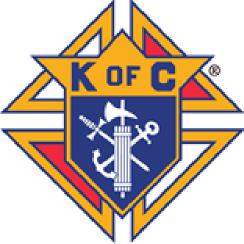 KNIGHTS OF COLUMBUS 
NEVADA STATE COUNCILCAMPAIGN FOR PEOPLE WITH INTELLECTUAL DISABILITIES 
“2021 TOOTSIE ROLL DRIVE”WHAT: The State of Nevada Knights of Columbus’ Campaign for People with Intellectual Disabilities “2021 Tootsie Roll Drive”.WHERE: Stores and Churches within the State of Nevada.WHEN: During the month of April and May 2021.*Councils with scheduling conflicts may reschedule their drive, as authorized by the state by-laws & standing rules but please keep those dates close to the designated weekend. You must notify the State Chairman of your revised dates in writing.WHO:	All Brother Knights, Friends and Families of the Knights of Columbus. AllCouncils shall coordinate their Tootsie Roll Drives with the State Chairman.WHY:	To join with our Brother Knights, nationwide, to support those in ourcommunities who are most in need of assistance.Brother Knights,I’m excited that this will be the greatest Tootsie Roll Drive ever in the State of Nevada’s history. I would like to see each Council have a Tootsie Roll Drive even if only at your Church, this is a great cause, helping People with Intellectual Disabilities. No matter how large or how small the Tootsie Roll Drive is it raises money and every dollar counts! All money raised by the Knights of Columbus stays within the communities of the State of Nevada. Please help make this year’s Tootsie Roll Drive another success. Should you have any questions feel free to contact me, I look forward to working with each of you. I would like to thank every one of you for your dedication to this worthy cause.All Tootsie Roll orders, both North and South, will be placed with me.John Suchewski, Special Olympics & Intellectual Disabilities State Chairman5375 Awbury Ave.Las Vegas, NV 89110-3759(702) 816-9904jsuchewski@centurylink.netAll orders for the South will be picked up at 5375 Awbury Ave   Las Vegas, NV 89110All orders for the North will be picked up fromChuck Moses, Northern Nevada Special Olympics & Intellectual Disabilities Chairman3055 Parkland Drive, Sparks, NV 89434(775) 221-2172 or (775) 356-8910Moses502@msn.comForms for the 2020 Tootsie Roll Drive maybe found on the State’s Web site.The first form is the "Council Plan of Action" which guides the council on what to do each month prior to and after the Tootsie Roll Drive.The second form is the "Tootsie Roll Order Form" which can be mailed or emailed to meat:	5375 Awbury Ave.Las Vegas, NV 89110-3759(702) 816-9904jsuchewski@centurylink.net FORM MUST BE RECEIVED BY FRIDAY, AUGUST 29, 2014.The third form is the "Council Report Form" and the fourth form "Council Charity Form" both should be mailed along with a check to the State Secretary as soon as possible after your Council's Tootsie Roll Drive. The forms should be complete and have the correct information.All aprons shall have the following message "Helping People with Intellectual Disabilities" No other messages are acceptable and shall not be used.ALL FORMS ARE DUE SATURDAY, FEBRUARY 20, 2021For questions or concerns please contact me at:John Suchewski, Campaign for People with Intellectual Disabilities Chairman5375 Awbury Ave.Las Vegas, NV 89110-3759(702) 816-9904jsuchewski@centurylink.netPLEASE NOTE: All other phone numbers, fax number, e-mails and mailing address are no longer operational.2021 Council Plan of ActionTOOTSIE ROLL ORDER FORMTHIS ORDER FORM MUST BE RECIEVED BY SATURDAY, FEBRUARY 20, 2021 COUNCIL NAME	COUNCIL NO.ADDRESSCITY, STATE 	 ZIPDATE(s) OF DRIVE* Tootsie Roll Drive is scheduled for April and May 2021. Councils with scheduling conflicts may reschedule their drives. Councils must notify the State Chairman in writing of any dates other than the above dates. Email: jsuchewski@centurylink.netCOUNCIL ORDER:TOOTSIE ROLLS	$19.50 per case (6 box’s of 50 ea)	# of casesCANNISTERS	N/C	# of canistersCAPS	N/C	# of capsYour order will be picked up at:	¨ North distribution point	U South distribution pointGrand Knight	Council Tootsie Roll Drive ChairmanPhone	PhoneEmail	EmailRETURN THIS FORM BY EMAIL OR MAIL TO:John Suchewski, State ChairmanCampaign for People with Intellectual Disabilities /‘Tootsie Roll Drive”5375 Awbury Ave.Las Vegas, NV 89110-3759jsuchewski@centurylink.netCOUNCIL REPORT FORMThe State By-Laws require you to complete and mail this form within fifteen days of completion of your drive. Please fill in all of the required information. Mail your check in the amount of Gross Revenue ((a), below) to the State Secretary, Vic Edwards (see address below). Make your check payable to “KofC Nevada State Council”. You will receive checks made out to the charities you designate on the council charity form. You are responsible for distribution of those checks. Many Councils donate the cost of the Tootsie Rolls, just add that amount to the gross revenue (a) and place a zero in the cost of the Tootsie Rolls (b).* THIS FORM AND THE COUNCIL’S CHECK ARE DUE SATURDAY, June 19, 2021Grand Knight	Council #Phone	E-mail AddressFinancial Secretary	E-mail AddressPhone	Date* Remember that 20% of your man-hours expended on the Tootsie Roll Drive can be added to the hours you report as in support of Special Olympics (Form 4584)*RETURN THIS FORM AND CHECK BY MAIL TO:Joe Haun, Knights of Columbus State Secretary Campaign for People with Intellectual Disabilities “Tootsie Roll Drive”2721 Ironside DriveLas Vegas, Nevada 89108Tel: (702) 219-5758 e-mail: statesecretary@nv-kofc.comCOUNCIL CHARITY FORMTo State Secretary:Our council participated in the Campaign for People with Intellectual Disabilities with a Tootsie Roll Drive. Attached is a check for the total money collected from the drive. We understand that checks for the selected charities will be forwarded from the Nevada State Council to the Council’s Grand Knight at the address supplied below. The Grand Knight will present checks to each of the Council’s selected charities.* THIS FORM AND THE COUNCIL’S CHECK ARE DUE SATURDAY, June 19, 2021The address supplied below is where the checks to the charities will be mailed to.COUNCIL NAME	GRAND KNIGHT	FINANCIAL SECRETARY	ADDRESS	CITY	STATE	ZIP	Please issue checks made payable to the following charities: I have provide the complete address.CHARITY NAME	ADDRESS	CITY	STATE	ZIP	 
AMOUNT OF CHECKCHARITY NAME	ADDRESS	CITY	STATE	ZIP	 
AMOUNT OF CHECKCHARITY NAME	ADDRESS	CITY	STATE	ZIP	 
AMOUNT OF CHECK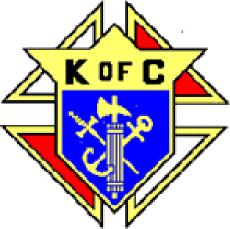 Campaign for People with Intellectual Disabilities“2021 Tootsie Roll Drive”COUNCIL NAME	CHARITY NAME	ADDRESS	CITY	STATE	ZIP	 
AMOUNT OF CHECKCHARITY NAME	ADDRESS	CITY	STATE	ZIP	 
AMOUNT OF CHECKCHARITY NAME	ADDRESS	CITY	STATE	ZIP	 
AMOUNT OF CHECKRETURN THIS FORM AND CHECK BY MAIL TO:Joe Haun, Knights of Columbus State Secretary Campaign for People with Intellectual Disabilities “Tootsie Roll Drive”2721 Ironside DriveLas Vegas, Nevada 89108Tel: (702) 219-5758 e-mail: statesecretary@nv-kofc.c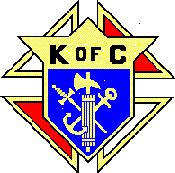 KNIGHTS OF COLUMBUSNEVADA STATE COUNCILCampaign for People with Intellectual Disabilities 
“Tootsie Roll Drive”MONTHACTIONJanuaryAnnounce the Tootsie Roll Drive.Get Council concurrence.Designate a Chairman.Identify locations and get permissions (preferably written) to do the drive.Announce the locations.Ask for volunteers or appoint location captains.Prepare sign-up sheets for each location.Get Council concurrence to buy vests (if you need them). Order form is on theState website.FebruaryStart filling in sign-up sheets (be sure to get phone numbers).Start publicizing the event.Identify your charities.Submit Tootsie Roll orders to the State Chairman.(Must be received by SATURDAY, FEBRUARY 20, 2021)MarchContinue with publicity.Continue filling in sign-up sheets.April & MayPick up Tootsie Rolls (when contacted to do so).Captains call all participants to remind them of their assignments. Conduct the Tootsie Roll Drive.(During the Months of April and May 2021)Prepare and transmit reports to State Secretary.JuneMail reports and a check to the State Secretary.(Must be received by SATURDAY, JUNE 19, 2021)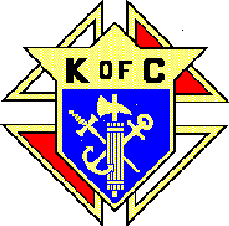 KNIGHTS OF COLUMBUS NEVADA STATE COUNCILCampaign for People with Intellectual Disabilities “2021 Tootsie Roll Drive”KNIGHTS OF COLUMBUS Nevada State CouncilCampaign for People with Intellectual Disabilities “2021 TOOTSIE ROLL DRIVE”Gross RevenueAll money collected$Cost of Tootsie Rolls(	cases @ $ 19.50 per case)$Net Revenue (a) minus (b)$State Council Sharedivide Net Revenue (c) by 5$Funds Available for Charity subtract (d) from (c)$KNIGHTS OF COLUMBUS Nevada State CouncilCampaign for People with Intellectual Disabilities“2021 Tootsie Roll Drive”